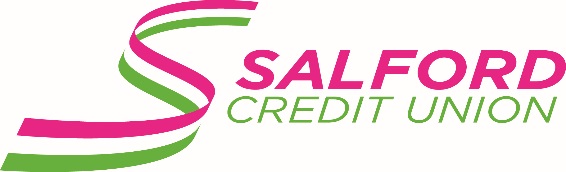 Salford Credit Union AGM Notice of Annual General Meeting (2016/2017) & Elections to the Board (2017/2018)Dear Member and supporter,On behalf of the Board we take great pleasure in inviting you to Salford Credit Union’s Annual General Meeting WHERE?    BROTHERTON HOUSE, 1 LOGANBERRY AVENUE, THE BROADWALK, SALFORD M6 5UXWHEN?    Thursday 16 February 2017 6-8pmGUEST SPEAKER: COUNCILLOR PAUL DENNETT, SALFORD CITY MAYORCELEBRATION:  International Credit Union Leadership Development & Education Awards to Salford Credit Union- from Foundation Trustee, Barry EpsteinPlease come along and support the event, Paul Whitehead (Chair) & Alec McFadden (Secretary)For more information phone the office on 0161 686 5880 or email: info@salfordcreditunion.com